ТОМСКАЯ ОБЛАСТЬЗАКОНОБ ОСНОВНЫХ ГАРАНТИЯХ ПРАВ РЕБЕНКА НАТЕРРИТОРИИ ТОМСКОЙ ОБЛАСТИПринятпостановлениемГосударственной ДумыТомской областиот 01.08.2002 N 255Настоящий Закон принят в целях создания правовых, социально-экономических условий для реализации прав и законных интересов ребенка, предусмотренных Конституцией Российской Федерации, Конвенцией ООН "О правах ребенка", Уставом (Основным Законом) Томской области, другими нормативными правовыми актами Российской Федерации и Томской области.Глава 1. ОБЩИЕ ПОЛОЖЕНИЯСтатья 1. Право ребенка на защитуКаждый ребенок, независимо от гражданства, рождения в браке или вне брака, пола, возраста, языка, национальной принадлежности, состояния здоровья, социального и имущественного положения, убеждений, отношения к религии, имеет право на защиту.Каждому ребенку гарантируются равные возможности для осуществления этого права во всех органах, включая судебные, независимо от воспитания ребенка в семье или в государственном учреждении.Дети с ограниченными возможностями здоровья, то есть имеющие недостатки в физическом и (или) психическом развитии, дети-инвалиды, дети-сироты, дети, оставшиеся без попечения родителей, безнадзорные дети, а также дети-правонарушители имеют равное право на защиту и могут быть ограничены в нем только в случаях, предусмотренных законодательством Российской Федерации.(в ред. Закона Томской области от 03.04.2008 N 52-ОЗ)При рассмотрении всех споров, связанных с защитой прав и интересов ребенка, ему предоставляется право быть заслушанным в ходе судебного, административного и иного разбирательства в соответствии с действующим законодательством.Статья 2. Задачи настоящего ЗаконаЗадачами настоящего Закона являются:- создание механизма правовой защиты ребенка от любых форм дискриминации в обществе, семье, образовательных и иных организациях независимо от организационно-правовых форм и форм собственности;- содействие в реализации и защите прав и законных интересов ребенка;(абзац введен Законом Томской области от 03.05.2023 N 35-ОЗ)- определение источников финансирования реализации защиты прав и законных интересов ребенка на территории Томской области.Статья 3. Основные понятия, используемые в настоящем Законе1. В целях настоящего Закона используются следующие основные понятия:абзац утратил силу. - Закон Томской области от 14.03.2019 N 16-ОЗ;права ребенка - принадлежащие ребенку от рождения неотъемлемые и неотчуждаемые основные права и свободы человека и гражданина, установленные Конституцией Российской Федерации, а также специальные права, обеспечиваемые органами государственной власти Российской Федерации и Томской области, органами местного самоуправления в соответствии с действующим законодательством и международно-правовыми обязательствами Российской Федерации;безнадзорный - несовершеннолетний, контроль за поведением которого отсутствует вследствие неисполнения или ненадлежащего исполнения обязанностей по его воспитанию, обучению и (или) содержанию со стороны родителей или иных законных представителей либо должностных лиц;(в ред. Закона Томской области от 15.07.2011 N 121-ОЗ)беспризорный - безнадзорный, не имеющий места жительства и (или) места пребывания;абзацы шестой - десятый утратили силу. - Закон Томской области от 14.03.2019 N 16-ОЗ.2. Понятия "ребенок", "несовершеннолетний", "дети", применяемые в настоящем Законе, идентичны.Другие понятия и термины, используемые в настоящем Законе, применяются в соответствии с действующим законодательством.Статья 4. Законодательство о защите прав ребенкаЗаконодательство о правах и защите прав ребенка основывается на Конституции Российской Федерации и состоит из соответствующих федеральных законов и иных нормативных правовых актов Российской Федерации, а также законов и иных нормативных правовых актов Томской области в сфере защиты прав и законных интересов ребенка.Глава 2. ГОСУДАРСТВЕННАЯ ПОЛИТИКА ПО ЗАЩИТЕПРАВ И ЗАКОННЫХ ИНТЕРЕСОВ РЕБЕНКАСтатья 5. Государственная политика Томской области в интересах детей1. Государственная политика Томской области в интересах детей является приоритетным направлением в деятельности органов государственной власти Томской области и основана на следующих принципах:- законодательное обеспечение прав ребенка;- государственная поддержка семьи в целях обеспечения полноценного воспитания, отдыха и оздоровления детей, защиты их прав, подготовки их к полноценной жизни в обществе;(в ред. Закона Томской области от 04.08.2006 N 158-ОЗ)- соблюдение региональных минимальных социальных стандартов основных показателей качества жизни детей;(в ред. Закона Томской области от 04.08.2006 N 158-ОЗ)- ответственность должностных лиц, граждан за нарушение прав и законных интересов ребенка, причинение ему вреда;- государственная поддержка органов местного самоуправления, общественных объединений, организаций, осуществляющих деятельность по защите прав и законных интересов ребенка.2. Целями государственной политики Томской области в интересах детей являются:- осуществление прав детей, предусмотренных Конституцией Российской Федерации, недопущение их дискриминации, упрочение основных гарантий прав и законных интересов детей, а также восстановление их прав в случаях нарушений;- содействие физическому, интеллектуальному, психическому, духовному и нравственному развитию детей, воспитанию гражданственности;- создание благоприятных правовых, социальных, экономических и экологических условий жизни детей в Томской области;- развитие сети учреждений системы профилактики безнадзорности и правонарушений несовершеннолетних.3. Органы государственной власти Томской области в пределах своих полномочий в целях соблюдения гарантий прав ребенка осуществляют:- выработку направлений деятельности по обеспечению прав и законных интересов ребенка в Томской области;- разработку и исполнение государственных программ и ведомственных целевых программ Томской области по охране и защите детства, профилактике безнадзорности и предупреждению правонарушений, а также других социальных программ и мероприятий в интересах детей;(в ред. Закона Томской области от 18.08.2014 N 119-ОЗ)- мероприятия по реализации государственной политики в интересах детей в области воспитания, образования, здравоохранения, науки, культуры, физической культуры и спорта, социальной поддержки и социального обслуживания детей-сирот и детей, оставшихся без попечения родителей (за исключением детей, обучающихся в федеральных образовательных организациях), безнадзорных детей, детей-инвалидов;(в ред. Законов Томской области от 04.08.2006 N 158-ОЗ, от 18.08.2014 N 119-ОЗ)- организацию и обеспечение отдыха и оздоровления детей (за исключением организации отдыха детей в каникулярное время).(абзац введен Законом Томской области от 15.07.2011 N 121-ОЗ)Статья 6. Защита прав и законных интересов ребенка1. Защита прав и законных интересов ребенка осуществляется его родителями или законными представителями, а также уполномоченными исполнительными органами Томской области и органами местного самоуправления муниципальных образований Томской области, учреждениями, на которые в соответствии с действующим законодательством возложены обязанности по защите прав несовершеннолетних, а также организации и общественные объединения, в уставах которых предусмотрены функции по защите прав детей.(в ред. Законов Томской области от 18.08.2014 N 119-ОЗ, от 28.12.2022 N 144-ОЗ)2. В случаях, предусмотренных законодательством Российской Федерации и настоящим Законом, ребенок может самостоятельно обращаться в органы государственной власти и местного самоуправления, организации и общественные объединения за защитой своих прав.3. Общественные объединения, организации, граждане, получившие информацию о фактах нарушений прав и законных интересов детей, сообщают об этом в соответствующий орган, осуществляющий защиту прав ребенка.Статья 7. Региональные минимальные социальные стандарты основных показателей качества жизни детей в Томской области(в ред. Закона Томской области от 04.08.2006 N 158-ОЗ)1. Органы государственной власти Томской области гарантируют обеспечение региональных минимальных социальных стандартов основных показателей качества жизни детей, установленных действующим законодательством по:(в ред. Закона Томской области от 04.08.2006 N 158-ОЗ)- реализации прав граждан на получение общедоступного и бесплатного дошкольного, начального общего, основного общего, среднего общего образования, а также дополнительного образования в общеобразовательных организациях в установленном законодательством порядке;(в ред. Законов Томской области от 04.08.2006 N 158-ОЗ, от 18.08.2014 N 119-ОЗ)- организации предоставления общедоступного и бесплатного дошкольного, начального общего, основного общего, среднего общего образования по основным общеобразовательным программам в образовательных организациях, находящихся в соответствии с федеральным законом в ведении субъекта Российской Федерации;(абзац введен Законом Томской области от 04.08.2006 N 158-ОЗ; в ред. Закона Томской области от 18.08.2014 N 119-ОЗ)- предоставлению среднего профессионального образования в областных государственных профессиональных образовательных организациях и дополнительного образования в областных государственных организациях дополнительного профессионального образования;(в ред. Закона Томской области от 18.08.2014 N 119-ОЗ)- бесплатному медицинскому обслуживанию детей;- гарантированному обеспечению детям по достижении ими возраста четырнадцати лет права на профессиональную ориентацию, профессиональное обучение;(в ред. Законов Томской области от 03.04.2008 N 52-ОЗ, от 03.05.2023 N 35-ОЗ)- социальному обслуживанию, социальной поддержке детей, в том числе обеспечению гарантированной материальной поддержки, а также меры по социальной адаптации и социальной реабилитации детей, находящихся в трудной жизненной ситуации;(в ред. Закона Томской области от 04.08.2006 N 158-ОЗ)- обеспечению права на жилище;- организации и обеспечению отдыха и оздоровления детей (за исключением организации отдыха детей в каникулярное время);(в ред. Закона Томской области от 09.03.2010 N 33-ОЗ)- обеспечению детей питанием в соответствии с минимальными нормами питания;- оказанию квалифицированной юридической помощи.2. Утратил силу. - Закон Томской области от 04.08.2006 N 158-ОЗ.3. Уполномоченные исполнительные органы Томской области в соответствии с действующим законодательством проводят оценку соответствия региональным минимальным социальным стандартам основных показателей качества жизни детей услуг, предоставляемых государственными и муниципальными учреждениями, а также общественными объединениями, организациями на территории Томской области.(в ред. Законов Томской области от 04.08.2006 N 158-ОЗ, от 18.08.2014 N 119-ОЗ, от 28.12.2022 N 144-ОЗ)Должностные лица указанных учреждений, иных организаций, общественных объединений обязаны устранить выявленные нарушения и информировать об этом уполномоченный орган в сроки, предусмотренные действующим законодательством. Неисполнение предписаний об устранении нарушений влечет за собой ответственность, предусмотренную действующим законодательством.Статья 8. Финансовое обеспечение защиты прав и законных интересов детей1. Мероприятия по реализации защиты прав и законных интересов детей, поддержки детства в Томской области в соответствии с настоящим Законом осуществляются в форме исполнения государственных программ и ведомственных целевых программ Томской области, муниципальных программ. Финансирование государственных программ и ведомственных целевых программ Томской области, муниципальных программ осуществляется за счет средств соответствующих бюджетов в пределах утвержденных отдельной строкой бюджетных назначений на соответствующий финансовый год.(в ред. Закона Томской области от 18.08.2014 N 119-ОЗ)2. Исполнительные органы Томской области и органы местного самоуправления муниципальных образований Томской области в соответствии с законодательством Российской Федерации и Томской области определяют поставщиков (подрядчиков, исполнителей) по осуществлению закупок товаров, работ, услуг для обеспечения государственных и муниципальных нужд, в том числе на создание социальных служб, информационных, инновационных центров и центров досуга для детей, на разработку и реализацию проектов (программ) по здравоохранению, экологии, деятельности по предупреждению безнадзорности и нарушений среди детей.(в ред. Законов Томской области от 11.03.2015 N 11-ОЗ, от 28.12.2022 N 144-ОЗ)3. Программы в области защиты прав и законных интересов детей в соответствии с действующим законодательством предусматривают:- формирование социальной инфраструктуры для детей;- развитие и поддержку общественных объединений, деятельность которых направлена на развитие художественного, научно-технического творчества, физической культуры и спорта, совершенствование системы социального обслуживания, отдыха и оздоровления детей и др.;- социальные гарантии и льготы по обеспечению отдыха и оздоровления детей;- в рамках осуществления закупок товаров, работ, услуг для обеспечения государственных и муниципальных нужд определение поставщиков (подрядчиков, исполнителей) по исполнению мероприятий государственных программ и ведомственных целевых программ Томской области, муниципальных программ;(в ред. Закона Томской области от 11.03.2015 N 11-ОЗ)- предоставление льгот для детей из малообеспеченных семей по пользованию услугами государственных организаций культуры, физкультурно-спортивных и зрелищных учреждений;- иные, не противоречащие действующему законодательству мероприятия, направленные на реализацию мер по защите прав и законных интересов детей в Томской области.4. Губернатором Томской области до рассмотрения Законодательной Думой Томской области проекта закона Томской области об областном бюджете на очередной финансовый год и плановый период в Законодательную Думу Томской области вносятся соответствующие государственные программы и ведомственные целевые программы Томской области в области защиты прав и законных интересов детей.(в ред. Законов Томской области от 03.04.2008 N 52-ОЗ, от 09.03.2010 N 33-ОЗ, от 08.04.2011 N 32-ОЗ, от 15.07.2011 N 121-ОЗ, от 18.08.2014 N 119-ОЗ)Статья 9. Защита прав и законных интересов детей при формировании социальной инфраструктуры для детей(в ред. Закона Томской области от 18.08.2014 N 119-ОЗ)1. Администрация Томской области устанавливает порядок проведения оценки последствий принятия решения о реконструкции, модернизации, об изменении назначения или о ликвидации объекта социальной инфраструктуры для детей, являющегося государственной собственностью Томской области или муниципальной собственностью, о реорганизации или ликвидации государственных организаций Томской области, муниципальных организаций Томской области, образующих социальную инфраструктуру для детей, включая критерии этой оценки, создания комиссии по проведению указанной оценки, а также подготовки данной комиссией соответствующих заключений.2. Порядок создания комиссии, указанной в пункте 1 настоящей статьи, должен предусматривать (за исключением случаев, предусмотренных пунктом 5 настоящей статьи), что в состав данной комиссии:(в ред. Закона Томской области от 11.03.2015 N 12-ОЗ)при оценке ею последствий принятия решения о реконструкции, модернизации, об изменении назначения или о ликвидации объекта социальной инфраструктуры для детей, являющегося государственной собственностью Томской области, а также о реорганизации или ликвидации государственных организаций Томской области, образующих социальную инфраструктуру для детей, включается представитель от Законодательной Думы Томской области;при оценке ею последствий принятия решения о реконструкции, модернизации, об изменении назначения или о ликвидации объекта социальной инфраструктуры для детей, являющегося муниципальной собственностью, а также о реорганизации или ликвидации муниципальных организаций Томской области, образующих социальную инфраструктуру для детей, включаются представители от представительного органа муниципального образования, на территории которого находятся соответствующие объект и (или) организация.3. Порядок подготовки заключений комиссией, указанной в пункте 1 настоящей статьи, должен включать (за исключением случаев, предусмотренных пунктом 5 настоящей статьи):(в ред. Закона Томской области от 11.03.2015 N 12-ОЗ)порядок учета мотивированного мнения Законодательной Думы Томской области о последствиях принятия решений, а также порядок оформления особого мнения представителя Законодательной Думы Томской области, входящего в состав комиссии, - при оценке комиссией последствий принятия решения о реконструкции, модернизации, об изменении назначения или о ликвидации объекта социальной инфраструктуры для детей, являющегося государственной собственностью Томской области, а также о реорганизации или ликвидации государственных организаций Томской области, образующих социальную инфраструктуру для детей;порядок учета мотивированного мнения представительного органа муниципального образования, на территории которого находятся соответствующие объект и (или) организация, а также порядок оформления особого мнения представителей указанного представительного органа, входящих в состав комиссии, - при оценке комиссией последствий принятия решения о реконструкции, модернизации, об изменении назначения или о ликвидации объекта социальной инфраструктуры для детей, являющегося муниципальной собственностью, а также о реорганизации или ликвидации муниципальных организаций Томской области, образующих социальную инфраструктуру для детей.4. Имущество, которое является государственной собственностью Томской области (земельные участки, здания, строения и сооружения, оборудование и иное имущество), которое относится к объектам социальной инфраструктуры для детей и возникновение, обособление или приобретение которого предназначено для целей образования, развития, отдыха и оздоровления детей, оказания медицинской помощи детям и профилактики заболеваний у них, социальной защиты и социального обслуживания детей, может использоваться только в данных целях.5. Проводимая учредителем в соответствии с требованиями федерального законодательства оценка последствий заключения государственными организациями Томской области и муниципальными организациями в Томской области, образующими социальную инфраструктуру для детей, договоров аренды и договоров безвозмездного пользования закрепленных за указанными организациями объектов собственности для обеспечения жизнедеятельности, образования, развития, отдыха и оздоровления детей, оказания им медицинской помощи, профилактики заболеваний у детей, их социальной защиты и социального обслуживания осуществляется в порядке, установленном Администрацией Томской области в соответствии с пунктом 1 настоящей статьи.(в ред. Закона Томской области от 14.03.2019 N 16-ОЗ)Абзац утратил силу. - Закон Томской области от 14.03.2019 N 16-ОЗ.Глава 3. ЗАЩИТА ЛИЧНЫХ И ИНЫХ ПРАВ ИИНТЕРЕСОВ РЕБЕНКАСтатья 10. Защита прав ребенка на жизнь и воспитание в семье1. Ребенок имеет право жить и воспитываться в семье.2. Воспитание в семье признается приоритетным, наилучшим образом отвечающим интересам ребенка.Родители или законные представители обязаны воспитывать ребенка, заботиться о получении им образования, руководить его действиями в соответствии с возрастом, способностями и зрелостью, обеспечивать необходимые условия для сохранения здоровья ребенка и подготовки его к самостоятельной жизни.3. Вмешательство органов государственной власти Томской области и органов местного самоуправления в осуществление родителями своих прав и обязанностей по отношению к ребенку допускается лишь в случаях, предусмотренных законодательством, и только в интересах детей.4. Ребенок, проживающий отдельно от родителей или одного из них, имеет право на общение с ними и другими родственниками, получение информации о них, если это не противоречит интересам ребенка.5. При отсутствии родителей, лишении их родительских прав и других случаях утраты родительского попечения право ребенка на воспитание обеспечивается органами опеки и попечительства в соответствии с действующим законодательством.6. Несовершеннолетние родители, не состоящие в браке, в случае рождения у них ребенка и при установлении их материнства и (или) отцовства вправе самостоятельно осуществлять родительские права по достижении ими возраста шестнадцати лет.До достижения несовершеннолетними родителями возраста шестнадцати лет ребенку может быть назначен опекун, который будет осуществлять его воспитание совместно с несовершеннолетними родителями ребенка.Разногласия, возникающие между опекуном ребенка и несовершеннолетними родителями, разрешаются органом опеки и попечительства.Статья 11. Защита прав ребенка на образование1. Ребенок имеет право на образование, и ему гарантируется получение образования в государственных и муниципальных образовательных организациях в соответствии с действующим законодательством.(в ред. Закона Томской области от 18.08.2014 N 119-ОЗ)Исключение ребенка из государственной или муниципальной образовательной организации до получения им общего образования допускается только по основаниям, предусмотренным действующим законодательством.(в ред. Законов Томской области от 26.12.2008 N 300-ОЗ, от 15.07.2011 N 121-ОЗ, от 18.08.2014 N 119-ОЗ)2. Для воспитания детей дошкольного возраста, охраны и укрепления их физического и психического здоровья, развития индивидуальных способностей и необходимой коррекции нарушений развития этих детей в помощь семье действует сеть дошкольных образовательных организаций. Органы государственной власти Томской области обеспечивают доступность образовательных услуг дошкольных образовательных организаций для всех слоев населения.(в ред. Законов Томской области от 04.08.2006 N 158-ОЗ, от 18.08.2014 N 119-ОЗ)3. Контроль за исполнением федеральных государственных образовательных стандартов образовательными организациями, расположенными на территории Томской области, в соответствии с действующим законодательством осуществляется органами управления образованием Томской области.(в ред. Закона Томской области от 18.08.2014 N 119-ОЗ)4. В соответствии с принципами обеспечения основных гарантий прав ребенка администрация образовательной организации не вправе препятствовать созданию по инициативе обучающихся, воспитанников в возрасте старше восьми лет общественных объединений (организаций) обучающихся, воспитанников, за исключением детских общественных объединений (организаций), учреждаемых либо создаваемых политическими партиями, детских религиозных организаций.(в ред. Законов Томской области от 17.12.2012 N 222-ОЗ, от 18.08.2014 N 119-ОЗ)5. Обучающиеся, воспитанники образовательных организаций, за исключением дошкольных образовательных организаций и общеобразовательных организаций, реализующих только образовательные программы начального общего образования, соответствующих им подразделений иных образовательных организаций, вправе самостоятельно или через своих выборных представителей ходатайствовать перед администрацией указанных организаций о проведении с участием выборных представителей обучающихся, воспитанников дисциплинарного расследования деятельности работников образовательных организаций, нарушающих и ущемляющих права ребенка.(в ред. Закона Томской области от 18.08.2014 N 119-ОЗ)Если обучающиеся, воспитанники не согласны с решением администрации образовательной организации, они вправе через своих выборных представителей обратиться за содействием и помощью в уполномоченные государственные органы.(в ред. Закона Томской области от 18.08.2014 N 119-ОЗ)В образовательных организациях и иных осуществляющих образовательный и воспитательный процессы организациях, в местах, доступных для детей и родителей или законных представителей, вывешиваются тексты уставов, правил внутреннего распорядка таких организаций, списки органов государственной власти Томской области и органов местного самоуправления и их должностных лиц (с указанием способов связи с ними) по месту нахождения указанных образовательных и иных организаций, осуществляющих контроль и надзор за соблюдением, обеспечением и защитой прав ребенка.(в ред. Закона Томской области от 18.08.2014 N 119-ОЗ)Обучающиеся, воспитанники указанных образовательных организаций могут проводить во внеучебное время собрания и митинги по вопросам защиты своих нарушенных прав. Администрация образовательной организации не вправе препятствовать проведению таких собраний и митингов, в том числе на территории и в помещении образовательной организации, если выборными представителями обучающихся, воспитанников выполнены условия проведения указанных собраний и митингов, установленные уставом образовательной организации. Такие собрания и митинги не могут проводиться в нарушение установленных законодательством Российской Федерации требований соблюдения общественного порядка и не должны препятствовать образовательному и воспитательному процессу.(в ред. Закона Томской области от 18.08.2014 N 119-ОЗ)6. Дети имеют право на свободный выбор дополнительных образовательных услуг в соответствии со своими интересами, склонностями и способностями. Дополнительное образование может финансироваться за счет средств областного и местных бюджетов, а также иных, не запрещенных действующим законодательством источников.7. Органы государственной власти Томской области и органы местного самоуправления могут создавать дополнительные условия для развития и обучения детей путем предоставления им специальных стипендий, премий, материальной помощи, открытия нетиповых образовательных организаций.(в ред. Закона Томской области от 18.08.2014 N 119-ОЗ)Статья 12. Защита прав ребенка на охрану жизни и здоровья1. Детям гарантируется обеспечение здорового образа жизни, эффективное лечение и реабилитация в случае заболевания, а также экологическая защита.2. Условия воспитания, обучения и содержания детей должны соответствовать их безопасности, санитарно-гигиеническим, режимно-возрастным требованиям и способствовать сохранению и укреплению здоровья детей. За нарушение этих правил администрации детских лечебных, образовательных и иных организаций, родители или законные представители несут ответственность в порядке, установленном действующим законодательством.(в ред. Закона Томской области от 18.08.2014 N 119-ОЗ)3. Не допускается взимание платы за оказание медицинской помощи детям в медицинских организациях, участвующих в реализации территориальной программы государственных гарантий обеспечения граждан Томской области бесплатной медицинской помощью, гарантированной за счет бюджетов всех уровней, обязательного медицинского страхования и иных источников в соответствии с действующим законодательством. Скорая и неотложная медицинская помощь оказывается детям бесплатно всеми медицинскими организациями Томской области. Лекарственные средства для лечения детей в возрасте до трех лет, а из многодетных семей до шести лет отпускаются по рецептам врачей бесплатно в соответствии с действующим законодательством. Дети в возрасте до трех лет помещаются в стационарную медицинскую организацию без матери или иного члена семьи только с согласия последних. При необходимости проведения обследования или лечения в областном центре по направлению врача ребенку-инвалиду и сопровождающему его лицу в соответствии с действующим законодательством предоставляется право бесплатного проезда до места назначения.(в ред. Закона Томской области от 18.08.2014 N 119-ОЗ)4. Утратил силу. - Закон Томской области от 03.04.2008 N 52-ОЗ.5. Администрации дошкольных, образовательных и иных организаций несут ответственность за организацию питания детей, отвечающего требованиям по качеству, количеству и ассортименту.(в ред. Закона Томской области от 18.08.2014 N 119-ОЗ)6. Для детей, нуждающихся в длительном лечении, организуются образовательные организации, в том числе санаторные. Учебные занятия для таких детей могут проводиться образовательными организациями на дому или в медицинских организациях. Родители, уплачивающие алименты на несовершеннолетних детей, в соответствии с действующим законодательством могут быть привлечены к участию в дополнительных расходах, вызванных исключительными обстоятельствами (тяжелая болезнь, увечье ребенка и др.).(в ред. Закона Томской области от 18.08.2014 N 119-ОЗ)7. Для физического развития детей существует и развивается сеть физкультурно-оздоровительных организаций всех уровней, детско-юношеских спортивных школ, клубов и других мест укрепления здоровья и отдыха на условиях льготного или бесплатного пользования этими сооружениями в удобное для детей время.(в ред. Закона Томской области от 18.08.2014 N 119-ОЗ)8. Сверх действующих федеральных норм питания, нормативов обеспеченности игрушками, оборудованием в дошкольных образовательных организациях органы государственной власти Томской области и органы местного самоуправления в пределах имеющихся финансовых возможностей могут устанавливать дополнительные нормы, обеспечивающие полноценное развитие ребенка с учетом территориальных особенностей (условия Крайнего Севера).(в ред. Закона Томской области от 18.08.2014 N 119-ОЗ)8-1. Утратил силу с 1 февраля 2009 года. - Закон Томской области от 26.12.2008 N 300-ОЗ.9. В целях обеспечения прав детей на охрану здоровья руководители организаций (залов дискотек, ресторанов, молодежных и ночных клубов, рынков и др.) обязаны принимать меры, исключающие появление и пребывание на их территории несовершеннолетних в состоянии наркотического, токсического и (или) алкогольного опьянения, торговлю, распространение, употребление психоактивных веществ, а также вовлечение детей и подростков в антиобщественную деятельность.(в ред. Закона Томской области от 06.04.2010 N 58-ОЗ)10. В целях предотвращения вовлечения несовершеннолетних в занятия проституцией, употребление спиртных напитков, наркотических, токсических и психотропных веществ, защиты их от физического, психического насилия и эксплуатации запрещается поселение в гостиницы лиц моложе восемнадцати лет без письменного согласия родителей или законных представителей, кроме:- эмансипированных в установленном действующим законодательством порядке;- случаев, когда это вызвано особыми обстоятельствами, семейными условиями или трудовыми правоотношениями;- организованных групп в сопровождении уполномоченных представителей;- прибывающих к месту учебы по вызову образовательной организации.(в ред. Закона Томской области от 18.08.2014 N 119-ОЗ)Статья 12-1. Защита прав ребенка на физическое, интеллектуальное, психическое, духовное и нравственное развитие(в ред. Закона Томской области от 06.04.2010 N 58-ОЗ)1. В целях предупреждения причинения вреда здоровью детей, их физическому, интеллектуальному, психическому, духовному и нравственному здоровью родители (лица, их заменяющие), лица, осуществляющие мероприятия по образованию, воспитанию, развитию, охране здоровья, социальной защите и социальному обслуживанию детей, содействию их социальной адаптации, социальной реабилитации и подобные мероприятия с участием детей (далее - лица, осуществляющие мероприятия с участием детей), юридические лица и граждане, осуществляющие предпринимательскую деятельность без образования юридического лица, обязаны принимать меры:1) по недопущению пребывания детей в возрасте до восемнадцати лет на объектах (на территориях, в помещениях) юридических лиц или граждан, осуществляющих предпринимательскую деятельность без образования юридического лица, которые предназначены для реализации товаров только сексуального характера, в пивных ресторанах, винных барах, пивных барах, рюмочных, в других местах, которые предназначены для реализации только алкогольной продукции, и в иных местах, нахождение в которых может причинить вред здоровью детей, их физическому, интеллектуальному, психическому, духовному и нравственному развитию, определяемых в соответствии с установленным настоящим Законом порядком;(в ред. Закона Томской области от 18.09.2015 N 118-ОЗ)2) по недопущению пребывания детей в возрасте до шестнадцати лет в ночное время в осенне-зимний период (с 1 ноября по 31 марта) с 22 часов до 6 часов следующего дня, в весенне-летний период (с 1 апреля по 31 октября) с 23 часов до 6 часов следующего дня без сопровождения родителей (лиц, их заменяющих) или лиц, осуществляющих мероприятия с участием детей, в общественных местах, в том числе на улицах, стадионах, в парках, скверах, транспортных средствах общего пользования, на объектах (на территориях, в помещениях) юридических лиц или граждан, осуществляющих предпринимательскую деятельность без образования юридического лица, которые предназначены для обеспечения доступа к сети Интернет, а также реализации услуг в сфере торговли и общественного питания (организациях или пунктах), для развлечений, досуга, где в установленном законом порядке предусмотрена розничная продажа алкогольной продукции, и в иных общественных местах, определяемых в соответствии с установленным настоящим Законом порядком.(в ред. Закона Томской области от 18.09.2015 N 118-ОЗ)В рамках реализации мер, предусмотренных подпунктами 1, 2 настоящего пункта, юридические лица и лица, осуществляющие предпринимательскую деятельность без образования юридического лица (лица, работающие на соответствующих объектах (на территориях, в помещениях)):информируют об ограничении пребывания детей в общественных местах, указанных в подпункте 1 настоящего пункта, путем размещения на входе на объект (территорию, помещение) предупреждающих надписей, знаков и оповещения посетителей;при наличии сомнения в факте достижения гражданином возраста, указанного в подпунктах 1, 2 настоящего пункта, вправе потребовать от него предъявления паспорта или иного документа, удостоверяющего личность;в случае нахождения ребенка совместно с родителями, лицами, их заменяющими, или лицами, осуществляющими мероприятия с участием детей, в общественных местах, указанных в подпункте 1 настоящего пункта, имеют право потребовать от указанных лиц покинуть объект (территорию, помещение), а в случае невыполнения указанного требования - уведомляют об этом органы внутренних дел;обеспечивают до прибытия на место обнаружения ребенка его родителей, лиц, их заменяющих, либо лиц, осуществляющих мероприятия с участием детей, или должностных лиц органов внутренних дел, реализацию необходимых, исходя из обстоятельств обнаружения ребенка, мер, направленных на недопущение причинения вреда его здоровью, физическому, интеллектуальному, психическому, духовному и нравственному развитию.2. Граждане, обнаружившие ребенка, находящегося в нарушение установленных требований в местах, указанных в пункте 1 настоящей статьи, обязаны уведомить любым доступным для них способом о факте обнаружения ребенка лиц, работающих на соответствующих объектах (на территориях, в помещениях), или органы внутренних дел.В случае обнаружения ребенка, находящегося в нарушение установленных требований в местах, указанных в пункте 1 настоящей статьи, лица, работающие на соответствующих объектах (на территориях, в помещениях), обязаны незамедлительно уведомить по телефону, иным доступным способом о факте обнаружения ребенка родителей (лиц, их заменяющих) или лиц, осуществляющих мероприятия с участием детей, а также органы внутренних дел.В случае отсутствия в месте обнаружения ребенка родителей (лиц, их заменяющих) или лиц, осуществляющих мероприятия с участием детей, уполномоченные должностные лица органов внутренних дел принимают меры по доставке ребенка родителям (лицам, их заменяющим) или лицам, осуществляющим мероприятия с участием детей. В случае невозможности установления местонахождения указанных лиц или иных обстоятельств, препятствующих незамедлительному доставлению ребенка указанным лицам, уполномоченные должностные лица органов внутренних дел принимают меры к незамедлительному доставлению ребенка в специализированные учреждения для несовершеннолетних, нуждающихся в социальной реабилитации, по месту обнаружения ребенка. Сведения о ребенке направляются указанным специализированным учреждением в орган, осуществляющий полномочия в сфере опеки и попечительства, по месту фактического нахождения ребенка.3. Места на территории муниципального образования, нахождение в которых детей не допускается, в соответствии с пунктом 1 настоящей статьи могут определяться представительным органом муниципального образования (городского округа, поселения, муниципального района - в отношении межселенных территорий) с учетом заключения экспертной комиссии, созданной в соответствии со статьей 12-2 настоящего Закона.Предложения по определению на территории муниципального образования мест, нахождение в которых детей не допускается (далее - предложения), вносятся в представительный орган соответствующего муниципального образования органами государственной власти Томской области, субъектами правотворческой инициативы, установленными уставом соответствующего муниципального образования. Председатель представительного органа муниципального образования направляет указанные предложения в течение пяти дней со дня их поступления в экспертную комиссию для их оценки.Предложения и заключение экспертной комиссии рассматриваются на очередном заседании представительного органа муниципального образования.Решение представительного органа муниципального образования по определению на территории муниципального образования мест, нахождение в которых детей в соответствии с пунктом 1 настоящей статьи не допускается, подлежит обязательному опубликованию в средствах массовой информации.Статья 12-2. Экспертная комиссия(введена Законом Томской области от 06.04.2010 N 58-ОЗ)1. Экспертная комиссия создается главой муниципального образования для оценки предложений по определению на территории муниципального образования мест, нахождение в которых может причинить вред здоровью детей, их физическому, интеллектуальному, психическому, духовному и нравственному развитию, общественных мест, в которых в ночное время не допускается нахождение детей без сопровождения родителей (лиц, их заменяющих), а также лиц, осуществляющих мероприятия с участием детей (далее - места, нахождение в которых детей не допускается).2. Состав экспертной комиссии утверждается главой соответствующего муниципального образования при ее создании и не может составлять менее семи человек.В состав экспертной комиссии входят представители органов, осуществляющих полномочия в сфере опеки и попечительства, органов местного самоуправления, в том числе в сфере образования, здравоохранения, молодежной политики, представители районной (городской) комиссии по делам несовершеннолетних и защите их прав. В состав экспертной комиссии могут входить по согласованию представители общественных объединений, занимающихся решением проблем несовершеннолетних и их семей.(в ред. Закона Томской области от 15.07.2011 N 121-ОЗ)Деятельностью экспертной комиссии руководит председатель экспертной комиссии, который определяется при утверждении ее состава.Члены экспертной комиссии осуществляют свои полномочия на общественных началах.Заседание экспертной комиссии должно быть проведено не позднее десяти рабочих дней со дня поступления предложений по определению на территории муниципального образования мест, нахождение в которых детей не допускается. Заседание экспертной комиссии считается правомочным, если на нем присутствует более половины ее членов.3. По результатам рассмотрения предложений экспертная комиссия дает оценку предложений по определению на территории муниципального образования мест, нахождение в которых детей не допускается, в форме мотивированного заключения, которое утверждается простым большинством голосов присутствующих членов экспертной комиссии. Указанное заключение экспертной комиссии носит рекомендательный характер.Заключение экспертной комиссии направляется в представительный орган муниципального образования в течение трех дней со дня его утверждения.Статья 13. Защита прав ребенка на участие в трудовой деятельности1. Ребенок имеет право участвовать в трудовой деятельности в соответствии с его возрастом, состоянием здоровья, уровнем образовательной и профессиональной подготовки. В соответствии с действующим законодательством исполнительные органы Томской области осуществляют мероприятия по обеспечению профессиональной ориентации, профессионального обучения детей, достигших возраста четырнадцати лет.(в ред. Законов Томской области от 18.08.2014 N 119-ОЗ, от 28.12.2022 N 144-ОЗ, от 03.05.2023 N 35-ОЗ)2. Дети в возрасте четырнадцати лет с разрешения родителей или законных представителей в свободное от учебы время и в соответствии с действующим законодательством вправе участвовать в общественно-полезном труде, доступном им по состоянию здоровья и развитию и не приносящем вреда их физическому, нравственному и психическому состоянию.3. Права ребенка на участие в трудовой деятельности обеспечиваются органами государственной власти Томской области путем реализации следующих мероприятий:(в ред. Закона Томской области от 04.08.2006 N 158-ОЗ)- обеспечение квотирования рабочих мест в организациях для трудоустройства несовершеннолетних выпускников общеобразовательных организаций, профессиональных образовательных организаций, а также несовершеннолетних, нуждающихся в социальной поддержке и испытывающих трудности в поиске работы (сирот, выпускников детских домов, детей, оставшихся без попечения родителей, и др.);(в ред. Законов Томской области от 04.08.2006 N 158-ОЗ, от 18.08.2014 N 119-ОЗ)- организация временного трудоустройства несовершеннолетних граждан в возрасте от 14 до 18 лет в свободное от учебы время, а также иные мероприятия, предусмотренные законодательством.(в ред. Закона Томской области от 04.08.2006 N 158-ОЗ)Органы местного самоуправления вправе участвовать в организации и финансировании проведения общественных работ для несовершеннолетних граждан, испытывающих трудности в поиске работы, а также временной занятости несовершеннолетних граждан в возрасте от 14 до 18 лет.(абзац введен Законом Томской области от 04.08.2006 N 158-ОЗ)4. Не допускается отказ в приеме на работу несовершеннолетних выпускников общеобразовательных организаций, образовательных организаций среднего профессионального образования, а также несовершеннолетних, нуждающихся в социальной поддержке и испытывающих трудности в поиске работы (сирот, выпускников детских домов, детей, оставшихся без попечения родителей, и др.), направляемых органами государственной службы занятости в порядке трудоустройства в счет установленной квоты. Направление несовершеннолетних для трудоустройства осуществляется в соответствии с действующим законодательством.(в ред. Законов Томской области от 04.08.2006 N 158-ОЗ, от 18.08.2014 N 119-ОЗ)5. Привлечение организациями всех форм собственности несовершеннолетних к труду на работах с вредными и (или) опасными условиями труда, на подземных работах, а также на работах, выполнение которых может причинить вред их здоровью и нравственному развитию (игорный бизнес, работа в ночных кабаре и клубах, производство, перевозка и торговля спиртными напитками, табачными изделиями или никотинсодержащей продукцией, кальянами и устройствами для потребления никотинсодержащей продукции, наркотическими средствами и психотропными веществами), привлечение несовершеннолетних к сверхурочной работе, работе в ночное время, переноска и передвижение несовершеннолетними тяжестей, превышающих установленные для них предельные нормы, запрещается.(в ред. Законов Томской области от 17.12.2012 N 222-ОЗ, от 08.12.2020 N 161-ОЗ)6. Организация трудоустройства несовершеннолетних на временную работу проводится при непосредственном участии органов государственной власти Томской области, органов местного самоуправления, органов государственной службы занятости, образования, здравоохранения, по делам молодежи, комиссий по делам несовершеннолетних и защите их прав и осуществляется во взаимодействии с работодателями, а также с профсоюзными, молодежными, детскими и другими общественными объединениями.7. Работникам моложе восемнадцати лет гарантируется вознаграждение за труд без какой бы то ни было дискриминации и не ниже минимального размера оплаты труда, действующего в данный момент, охрана труда, проведение ежегодного обязательного медицинского осмотра, предоставление льгот в соответствии с действующим законодательством, а также правовая защита в случае необоснованного увольнения.Статья 14. Защита прав ребенка на отдых и оздоровление1. Органы государственной власти Томской области, органы местного самоуправления осуществляют мероприятия по обеспечению прав детей на отдых и оздоровление в организациях отдыха детей и их оздоровления, а также по сохранению и развитию учреждений, деятельность которых направлена на отдых и оздоровление детей.(п. 1 в ред. Закона Томской области от 03.05.2023 N 36-ОЗ)2. В Томской области могут приниматься государственные программы и ведомственные целевые программы Томской области отдыха, оздоровления и занятости детей, которые предусматривают развитие сети подростковых, молодежных, семейных клубов по месту жительства граждан и иных возможностей для отдыха, досуга детей.(в ред. Закона Томской области от 18.08.2014 N 119-ОЗ)3. Пользование всеми указанными в пункте 1 настоящей статьи организациями в целях обеспечения отдыха и оздоровления детей, находящихся в трудной жизненной ситуации, осуществляется с привлечением в необходимых случаях государственных дотаций, областного и местных бюджетов, средств Фонда пенсионного и социального страхования, а также иных, не запрещенных действующим законодательством источников.(п. 3 в ред. Закона Томской области от 03.05.2023 N 36-ОЗ)Статья 15. Права ребенка на защиту от информации, пропаганды и агитации, наносящих вред его здоровью, нравственному и духовному развитию1. Органы государственной власти Томской области и органы местного самоуправления в пределах своей компетенции принимают меры по защите ребенка от информации, пропаганды и агитации, наносящих вред его здоровью, нравственному и духовному развитию, в том числе от национальной, классовой, социальной нетерпимости, от рекламы алкогольной продукции, табачных изделий или никотинсодержащей продукции, от пропаганды социального, расового, национального и религиозного неравенства, от информации порнографического характера, от информации, пропагандирующей либо демонстрирующей нетрадиционные сексуальные отношения и (или) предпочтения, от информации, пропагандирующей педофилию, от информации, способной вызвать у детей желание сменить пол, а также от распространения печатной продукции, аудио- и видеопродукции, пропагандирующей насилие и жестокость, наркоманию, токсикоманию, антиобщественное поведение.(в ред. Законов Томской области от 17.12.2012 N 222-ОЗ, от 08.12.2020 N 161-ОЗ, от 18.08.2021 N 74-ОЗ, от 03.05.2023 N 35-ОЗ)2 - 3. Утратили силу. - Закон Томской области от 18.08.2021 N 74-ОЗ.Статья 16. Защита прав ребенка на свободное выражение своих взглядов, на защиту чести и достоинства, неприкосновенность личности1. Каждый ребенок имеет право на гражданство, имя, определение и указание своей национальной принадлежности, пол, внешний облик. Указанные признаки устанавливаются родителями ребенка либо лицами, их замещающими, и могут быть изменены самим ребенком по достижении им установленного возраста. Для детей, рождение которых не было зарегистрировано в установленном порядке, признаки индивидуальности устанавливаются органами опеки и попечительства.2. Ребенок, способный сформулировать свое мнение, в соответствии с действующим законодательством имеет право быть заслушанным при решении любого вопроса, затрагивающего его интересы.Учет мнения ребенка, достигшего десятилетнего возраста, за исключением случаев, когда это противоречит его интересам, обязателен для лиц, принимающих решение по спорному вопросу.3. Каждый ребенок имеет право на защиту чести и достоинства, неприкосновенность личности. Жестокое обращение с детьми, физическое или психическое насилие над ними запрещены. Лица, виновные в такого рода действиях несут ответственность в порядке, установленном действующим законодательством.4. В образовательных организациях дисциплина и порядок должны поддерживаться мерами, исключающими унижение или оскорбление ребенка.(в ред. Закона Томской области от 18.08.2014 N 119-ОЗ)5. Задержание, арест, содержание под стражей применяются как исключительная мера в случаях, определенных действующим законодательством. Основания помещения и сроки содержания несовершеннолетних в центре временного содержания для несовершеннолетних правонарушителей определяются федеральным законодательством.(в ред. Закона Томской области от 04.08.2006 N 158-ОЗ)6. В случаях, когда ребенок оценивает обращение с ним как унижающее его честь и достоинство, он вправе самостоятельно обратиться в органы опеки и попечительства, комиссии по делам несовершеннолетних и защите их прав, другие органы, осуществляющие защиту прав ребенка. В случаях, когда ребенок не может самостоятельно обратиться в указанные органы по причине малолетнего возраста, это право предоставляется родителям или законным представителям.Статья 17. Защита прав ребенка на свободу вероисповедания1. Ребенок имеет право на свободу вероисповедания и защиту этого права от препятствий к его осуществлению, равно как и от принуждения к приобщению к религии. Родителям (лицам, их замещающим) запрещается принуждать детей к участию в исполнении религиозных обрядов. По достижении возраста шестнадцати лет ребенок вправе самостоятельно решать вопрос о своем отношении к религии.2. Образовательные организации не вправе обязывать учащихся посещать занятия религиозного содержания, если иное не предусмотрено действующим законодательством.(в ред. Закона Томской области от 18.08.2014 N 119-ОЗ)3. Вовлечение детей до шестнадцатилетнего возраста в религиозные организации помимо желания родителей либо их законных представителей, а также без учета мнения самого ребенка не разрешается.Статья 18. Защита прав ребенка на участие в детских и молодежных общественных объединениях (организациях)1. Ребенок имеет право на участие в детских и молодежных общественных объединениях (организациях). Органы государственной власти Томской области и органы местного самоуправления содействуют деятельности детских и молодежных объединений (организаций), целью которых является развитие социальной активности и личности ребенка, его творческих задатков и способностей, приобщение к участию в культурной, спортивной жизни, организации досуга и отдыха детей и иных целей.2. Участие ребенка в детских и молодежных объединениях (организациях) является добровольным. Условия и порядок приобретения, утраты членства, включая условия выбытия из членов детских и молодежных объединений (организаций) по возрасту, определяются уставами соответствующих объединений.3. Меры по поддержке и развитию детских и молодежных объединений (организаций) определяются нормативными правовыми актами органов государственной власти Томской области, принятыми в соответствии с действующим законодательством.(в ред. Закона Томской области от 04.08.2006 N 158-ОЗ)Глава 4. ЗАЩИТА ПРАВ И ИНТЕРЕСОВ ДЕТЕЙ, НАХОДЯЩИХСЯВ ТРУДНОЙ ЖИЗНЕННОЙ СИТУАЦИИСтатья 19. Защита прав детей, находящихся в трудной жизненной ситуации1. Дети, находящиеся в трудной жизненной ситуации, имеют право на особую заботу и защиту со стороны органов государственной власти Томской области. Такая защита должна обеспечивать выживание и развитие детей, их участие в общественной жизни.(в ред. Закона Томской области от 04.08.2006 N 158-ОЗ)2. В целях защиты прав детей, находящихся в трудной жизненной ситуации, соответствующие социальные и реабилитационные учреждения для детей в соответствии с действующим законодательством разрабатывают индивидуальные программы реабилитации таких детей, базирующиеся на региональных минимальных социальных стандартах основных показателей качества жизни детей.(в ред. Закона Томской области от 04.08.2006 N 158-ОЗ)Указанная программа включает в себя оценку (экспертизу) состояния ребенка, в том числе проведенную медицинскими организациями оценку состояния здоровья ребенка, психологические и иные антикризисные меры, а также долгосрочные меры по социальной реабилитации ребенка, которые осуществляются социальными и реабилитационными учреждениями или совместно с образовательными, медицинскими и другими организациями.(в ред. Закона Томской области от 18.08.2014 N 119-ОЗ)3. Общественные объединения и иные некоммерческие организации, в том числе международные общественные объединения в лице своих отделений в Российской Федерации, осуществляют свою деятельность по защите прав детей, находящихся в трудной жизненной ситуации, в соответствии с общепризнанными принципами и нормами международного права, международными договорами Российской Федерации, законодательством Российской Федерации и Томской области.4. Защита прав детей-сирот и детей, оставшихся без попечения родителей, осуществляется в соответствии с Федеральным законом "О дополнительных гарантиях по социальной поддержке детей-сирот и детей, оставшихся без попечения родителей", Законом Томской области "О социальной поддержке детей-сирот и детей, оставшихся без попечения родителей, в Томской области", а также иными нормативными правовыми актами.(п. 4 в ред. Закона Томской области от 04.08.2006 N 158-ОЗ)Статья 20. Защита прав детей-инвалидов1. Дети-инвалиды обладают всеми правами, предоставленными действующим законодательством, и им гарантируется социальная поддержка в обществе.2. Дети-инвалиды имеют право на получение основного общего, среднего общего образования, среднего профессионального и высшего образования в соответствии с индивидуальной программой реабилитации инвалида.(в ред. Законов Томской области от 17.12.2012 N 222-ОЗ, от 18.08.2014 N 119-ОЗ)3. Детям-инвалидам создаются необходимые условия для получения образования в организациях, осуществляющих образовательную деятельность по реализации основных общеобразовательных программ, в которых созданы специальные условия для получения образования обучающимися с ограниченными возможностями здоровья, а также в отдельных организациях, осуществляющих образовательную деятельность по адаптированным основным общеобразовательным программам.(в ред. Закона Томской области от 18.08.2014 N 119-ОЗ)Дети-инвалиды самостоятельно или с согласия родителей либо законных представителей в случаях, предусмотренных действующим законодательством, имеют право на получение обучения по основной общеобразовательной программе на дому. Данное право обеспечивается органами управления образованием и образовательными организациями.(в ред. Закона Томской области от 18.08.2014 N 119-ОЗ)4. Органы государственной власти Томской области и органы местного самоуправления создают условия в подведомственных учреждениях для получения детьми-инвалидами по слуху услуг по переводу с использованием русского жестового языка (сурдоперевода, тифлосурдоперевода).При получении образования детям-инвалидам (за исключением детей-инвалидов, обучающихся за счет средств федерального бюджета) предоставляются бесплатно специальные учебники и учебные пособия, иная учебная литература, а также услуги по переводу с использованием русского жестового языка (сурдопереводу, тифлосурдопереводу).Предоставление специальных учебников и учебных пособий, иной учебной литературы, а также услуг по переводу с использованием русского жестового языка (сурдопереводу, тифлосурдопереводу) осуществляется за счет средств областного бюджета.(п. 4 в ред. Закона Томской области от 12.08.2013 N 145-ОЗ)5. Дети-инвалиды в соответствии с действующим законодательством имеют право на получение лекарств по рецептам врачей бесплатно, а также на первоочередное помещение в лечебно-профилактические и оздоровительные организации.(в ред. Закона Томской области от 18.08.2014 N 119-ОЗ)6. Право детей-инвалидов на труд обеспечивается созданием органами государственной власти Томской области сети производств при обществах и домах инвалидов, реабилитационных центрах, развитием надомного труда и имеет целью включение этих детей в трудовую деятельность с учетом состояния их здоровья и возраста. Дети-инвалиды по окончании школ-интернатов и других образовательных организаций трудоустраиваются по направлениям органов государственной службы занятости в счет квот, установленных в соответствии с действующим законодательством.(в ред. Законов Томской области от 03.04.2008 N 52-ОЗ, от 18.08.2014 N 119-ОЗ)7. Расходы на реализацию мер социальной защиты детей-инвалидов в соответствии с действующим законодательством производятся за счет федерального, областного бюджетов, территориального фонда обязательного медицинского страхования, других, не запрещенных действующим законодательством источников.(в ред. Закона Томской области от 04.08.2006 N 158-ОЗ)8. Органы государственной власти Томской области, организации независимо от форм собственности вправе в пределах своей компетенции и имеющихся средств принимать решения о дополнительных, не предусмотренных действующим законодательством мерах социальной защиты детей-инвалидов и их семей.(в ред. Закона Томской области от 04.08.2006 N 158-ОЗ)Статья 21. Защита прав детей с ограниченными возможностями здоровья(в ред. Законов Томской области от 03.04.2008 N 52-ОЗ, от 18.08.2014 N 119-ОЗ)1. Дети с ограниченными возможностями здоровья имеют право на достойное и полноценное участие в жизни общества. Для социальной поддержки и педагогической реабилитации таких детей органы социальной защиты населения, органы управления образованием и здравоохранением создают образовательные и медицинские организации, а также центры социальной помощи семье и детям, где дети получают адекватное их индивидуальным особенностям образование и воспитание.(в ред. Законов Томской области от 03.04.2008 N 52-ОЗ, от 18.08.2014 N 119-ОЗ)2. Утратил силу. - Закон Томской области от 04.08.2006 N 158-ОЗ.Статья 22. Защита прав и интересов детей-беженцев, вынужденных переселенцев1. Органы государственной власти Томской области и органы местного самоуправления оказывают детям, ставшими беженцами, вынужденными переселенцами в результате военных и межнациональных конфликтов, экологических бедствий и иных экстремальных обстоятельств и прибывшим в Томскую область, необходимую помощь и защиту их прав по месту их нахождения.2. Регистрация детей-беженцев и вынужденных переселенцев для обеспечения их социальной и правовой защиты осуществляется в соответствии с действующим законодательством миграционной службой.3. Дети-беженцы и вынужденные переселенцы, не утратившие семей, имеют право на социальную поддержку. По месту фактического проживания им предоставляется место в образовательной организации, бесплатное обеспечение учебными принадлежностями, бесплатное лечение в медицинских организациях и на дому.(в ред. Закона Томской области от 18.08.2014 N 119-ОЗ)4. В отношении ребенка, оставшегося без родителей, органами государственной власти Томской области и органами местного самоуправления в первоочередном порядке должны быть приняты меры:- по розыску родителей или родственников и соединению ребенка с ними;- при необходимости по незамедлительному устройству ребенка-беженца в областные и муниципальные интернатные, лечебно-воспитательные учреждения или образовательные организации, а также организации временного пребывания, осуществляющие социальное обслуживание, на полное обеспечение.(в ред. Закона Томской области от 18.08.2014 N 119-ОЗ)Статья 23. Защита несовершеннолетних правонарушителейВ целях предупреждения совершения несовершеннолетними общественно опасных деяний, преступлений и правонарушений органы государственной власти Томской области:(в ред. Закона Томской области от 04.08.2006 N 158-ОЗ)- развивают сеть специализированных, специальных учебно-воспитательных, коррекционных и других учреждений открытого и закрытого типов;- создают условия для повышения эффективности деятельности комиссий по делам несовершеннолетних и защите их прав как единого межведомственного органа.Глава 5. ЗАЩИТА ИМУЩЕСТВЕННЫХ ПРАВ И ИНТЕРЕСОВ РЕБЕНКАСтатья 24. Защита прав ребенка на содержание и социальную помощь1. Ребенок имеет право на получение содержания от своих родителей и других членов семьи до совершеннолетия в порядке и размерах, установленных действующим законодательством.2. Ребенок имеет право на уровень материальной обеспеченности в пределах региональных минимальных социальных стандартов основных показателей качества жизни детей, принимаемых в соответствии с действующим законодательством.(в ред. Закона Томской области от 04.08.2006 N 158-ОЗ)3. Социальная помощь детям оказывается в соответствии с действующим законодательством в виде:- выплаты единовременных и ежемесячных пособий на их содержание;- выплаты компенсационных сумм;- выплаты государственных пенсий в случае инвалидности и (или) потери родителей;- предоставление льгот и преимуществ семьям, имеющим детей.4. Органы местного самоуправления, исходя из собственных социально-экономических условий, могут вводить дополнительные виды помощи и поддержки нуждающимся в них отдельным категориям детей.5. Социальная поддержка оказывается в приоритетном порядке детям из малообеспеченных семей, детям, лишившимся родительского попечения и переданным на воспитание в приемную семью, детям граждан, оказавшихся в трудной жизненной ситуации, а также семьям, имеющим детей-инвалидов.6. Все виды социальной помощи семьям, имеющим детей, оказываются по месту фактического проживания детей и должны использоваться на их нужды. Пособия на детей выплачиваются одному из родителей либо лицу, его заменяющему.При передаче ребенка другим лицам или при помещении ребенка в детское учреждение на полное государственное содержание родители (лица, их заменяющие) утрачивают право на получение пособия, иные выплаты и льготы на детей, за исключением случаев, предусмотренных действующим законодательством. На содержание каждого ребенка приемной семье ежемесячно выплачиваются денежные средства в порядке и размере, установленными действующим законодательством.Статья 25. Защита жилищных прав и интересов ребенка1. Ребенок с момента рождения приобретает равное с другими членами семьи право на пользование жилым помещением, в котором проживают его родители. Это право сохраняется за ним в случае обмена или раздела жилого помещения. Органы опеки и попечительства вправе принимать участие в рассмотрении судами дел о принудительном выселении семей с детьми.(в ред. Закона Томской области от 04.08.2006 N 158-ОЗ)2. В случае смерти родителей, иных случаях утраты попечения родителей, а также в случае помещения несовершеннолетнего в детское или иное воспитательное учреждение соответствующего назначения, если в жилом помещении остались проживать исключительно несовершеннолетние, органы опеки и попечительства, администрация указанного учреждения, опекуны (попечители), приемные родители или иные законные представители несовершеннолетнего в течение трех месяцев оформляют договор передачи жилого помещения в его собственность и принимают меры по сохранению жилого помещения в интересах несовершеннолетнего. Оформление договора передачи в собственность жилых помещений, в которых проживают исключительно несовершеннолетние, проводится за счет средств собственников жилых помещений, осуществляющих их передачу.(в ред. Закона Томской области от 04.08.2006 N 158-ОЗ)3. Утратил силу. - Закон Томской области от 04.08.2006 N 158-ОЗ.4. Органы опеки и попечительства выявляют детей, оставшихся без попечения родителей, ведут учет таких детей, в том числе с целью их обеспечения жилыми помещениями в установленном законодательством порядке.(в ред. Закона Томской области от 04.08.2006 N 158-ОЗ)Абзац утратил силу. - Закон Томской области от 04.05.2018 N 47-ОЗ.Статья 26. Защита прав ребенка на долю имущества семьи1. Дети не имеют права собственности на имущество родителей, родители не имеют права собственности на имущество детей. Дети и родители, проживающие совместно, имеют право владеть и пользоваться имуществом друг друга по взаимному согласию.(в ред. Закона Томской области от 04.08.2006 N 158-ОЗ)2. При безвозмездной передаче в собственность семьи государственного или муниципального имущества (в том числе жилого помещения) ребенку независимо от возраста гарантируется право на долю в передаваемом (приватизируемом) имуществе.3. Ребенок имеет право собственности на доходы, полученные им, имущество, полученное им в дар или в порядке наследования, а также на любое другое имущество, приобретенное на средства ребенка. Право ребенка на распоряжение принадлежащим ему на праве собственности имуществом определяется в соответствии с действующим законодательством.В случае злоупотребления родителями (законными представителями) правомочиями по управлению недвижимым и ценным движимым имуществом, принадлежащим ребенку на праве собственности, органы опеки и попечительства вправе обратиться в суд с иском об ограничении родительских прав по управлению указанным имуществом и передаче этого имущества в доверительное управление, в соответствии с действующим законодательством.4. Утратил силу. - Закон Томской области от 14.03.2019 N 16-ОЗ.5. Наследственные права ребенка наступают в порядке, определенном действующим законодательством.(в ред. Закона Томской области от 15.07.2011 N 121-ОЗ)Глава 6. ПРЕДСТАВИТЕЛЬСТВО И ЗАЩИТАПРАВ И ИНТЕРЕСОВ РЕБЕНКАСтатья 27. Законные представители ребенка1. Законными представителями несовершеннолетних являются их родители, усыновители, опекуны, попечители, приемные родители, органы опеки и попечительства и иные определенные действующим законодательством представители.2. Законные представители осуществляют представительство детей и защиту их прав и интересов в отношениях с любыми лицами во всех организациях и органах, в том числе в судах, без специального полномочия на основании свидетельства о рождении (или усыновлении) ребенка, паспорта родителей, удостоверения опекуна или попечителя и др.3. Права и интересы несовершеннолетних в возрасте от четырнадцати до восемнадцати лет защищаются законными представителями, за исключением случаев, когда действующим законодательством предусмотрено право несовершеннолетнего самостоятельно вступать в гражданские, брачно-семейные, трудовые и иные правоотношения и защищать свои права и интересы.Статья 28. Защита прав и интересов детей органами опеки и попечительства1. Утратил силу. - Закон Томской области от 03.04.2008 N 52-ОЗ.2. В сфере защиты прав и интересов детей органы опеки и попечительства:(в ред. Закона Томской области от 03.04.2008 N 52-ОЗ)- ведут учет детей, оставшихся без попечения родителей;- обеспечивают устройство детей, оставшихся без попечения родителей (усыновление, опека, попечительство, устройство в приемную семью, областное или муниципальное детское учреждение), защищают права и интересы этих детей в соответствующих органах;- беспрепятственно посещают семьи, пребывание детей в которых представляет угрозу их жизни и здоровью;- производят обследование условий жизни детей, родителей, а также лиц, претендующих на воспитание ребенка;- разрешают разногласия, связанные с воспитанием детей, дают заключения по спорам о детях между родителями, между родителями и другими лицами;- запрашивают от государственных органов и граждан необходимые документы и материалы для защиты личных и имущественных прав несовершеннолетних;- направляют материалы о привлечении к ответственности родителей или законных представителей в комиссию по делам несовершеннолетних и защите их прав;- оказывают информационную, консультативно-психологическую, педагогическую, юридическую и иную помощь по вопросам защиты прав и интересов детей;- осуществляют контроль за условиями воспитания и содержания детей в учреждениях воспитания вне зависимости от их ведомственной принадлежности, в семьях усыновителей, опекунов (попечителей), приемных родителей;- дают предварительное разрешение родителям, усыновителям, опекунам (попечителям) для заключения сделок, подлежащих регистрации в федеральном органе исполнительной власти (его территориальных органах), уполномоченном Правительством Российской Федерации на осуществление государственного кадастрового учета, государственной регистрации прав, ведение Единого государственного реестра недвижимости и предоставление сведений, содержащихся в Едином государственном реестре недвижимости, в случаях, установленных законодательством;(в ред. Закона Томской области от 14.03.2019 N 16-ОЗ)- утратил силу. - Закон Томской области от 04.08.2006 N 158-ОЗ;- дают в установленном порядке согласие на перевод детей-сирот и детей, оставшихся без попечения родителей, из одной образовательной организации в другую либо на изменение формы обучения до получения ими основного общего образования, а также на исключение таких лиц из любой образовательной организации;(в ред. Закона Томской области от 18.08.2014 N 119-ОЗ)- осуществляют иные не противоречащие действующему законодательству полномочия.Статья 29. Защита прав и интересов ребенка комиссиями по делам несовершеннолетних и защите их прав1. Систему комиссий по делам несовершеннолетних и защите их прав составляют областная комиссия по делам несовершеннолетних и защите их прав, городская, районные и территориальные комиссии по делам несовершеннолетних и защите их прав. Комиссии по делам несовершеннолетних и защите их прав входят в систему профилактики безнадзорности и правонарушений несовершеннолетних.2. Комиссии по делам несовершеннолетних и защите их прав оказывают помощь детям в защите и восстановлении нарушенных прав и законных интересов во всех сферах их жизнедеятельности, координируют деятельность всех субъектов, входящих в государственную систему защиты прав несовершеннолетних, профилактики их безнадзорности и правонарушений.В пределах своей компетенции комиссии по делам несовершеннолетних и защите их прав обеспечивают:- осуществление мер по защите и восстановлению прав и законных интересов несовершеннолетних, выявлению и устранению причин и условий, способствующих безнадзорности, беспризорности, правонарушениям и антиобщественным действиям несовершеннолетних;- осуществление мер, предусмотренных законодательством Российской Федерации и Томской области, по координации вопросов, связанных с соблюдением условий воспитания, обучения, содержания несовершеннолетних, а также с обращением с несовершеннолетними в учреждениях системы профилактики безнадзорности и правонарушений несовершеннолетних;(в ред. Закона Томской области от 04.08.2006 N 158-ОЗ)- осуществление мер, предусмотренных действующим законодательством, по координации деятельности органов и учреждений системы профилактики безнадзорности и правонарушений несовершеннолетних;- подготовку совместно с соответствующими органами или учреждениями материалов, представляемых в суд, по вопросам, связанным с содержанием несовершеннолетних в специальных учебно-воспитательных учреждениях закрытого типа, а также иным вопросам, предусмотренным действующим законодательством;(в ред. Закона Томской области от 04.08.2006 N 158-ОЗ)- рассмотрение вопросов, связанных с отчислением несовершеннолетних обучающихся из организаций, осуществляющих образовательную деятельность, в случаях, предусмотренных Федеральным законом от 29 декабря 2012 года N 273-ФЗ "Об образовании в Российской Федерации", и иных вопросов, связанных с их обучением;(в ред. Закона Томской области от 10.09.2018 N 93-ОЗ)- оказание помощи в бытовом устройстве несовершеннолетних, освобожденных из учреждений уголовно-исполнительной системы либо вернувшихся из специальных учебно-воспитательных учреждений, содействие в определении форм устройства других несовершеннолетних, нуждающихся в помощи, оказание помощи по трудоустройству несовершеннолетних (с их согласия), а также осуществление иных функций по социальной реабилитации несовершеннолетних, предусмотренных действующим законодательством;(в ред. Закона Томской области от 10.09.2018 N 93-ОЗ)- применение мер воздействия в отношении несовершеннолетних, их родителей или законных представителей в случаях и порядке, предусмотренном действующим законодательством;- прием несовершеннолетних, их родителей или законных представителей, обратившихся с заявлениями или жалобами, и принятие по ним решений в пределах своей компетенции;- предоставление согласия на расторжение трудового договора с несовершеннолетним по инициативе работодателя, за исключением случая ликвидации организации;- осуществляют иные функции в соответствии с действующим законодательством.Статья 30. Защита прав и интересов ребенка органами внутренних дел Томской области1. Органы внутренних дел Томской области в пределах своей компетенции принимают участие в предупреждении правонарушений несовершеннолетних.2. Подразделения по делам несовершеннолетних органов внутренних дел:- проводят индивидуальную профилактическую работу в отношении несовершеннолетних правонарушителей, а также их родителей или законных представителей, не исполняющих своих обязанностей по воспитанию, обучению и (или) содержанию несовершеннолетних и (или) отрицательно влияющих на их поведение либо жестоко обращающихся с ними;- выявляют лиц, вовлекающих несовершеннолетних в совершение преступлений, других противоправных и (или) антиобщественных действий либо склоняющих их к суицидальным действиям или совершающих в отношении несовершеннолетних другие противоправные деяния, а также родителей или законных представителей несовершеннолетних и должностных лиц, не исполняющих или ненадлежаще исполняющих свои обязанности по воспитанию, обучению и (или) содержанию несовершеннолетних, и в установленном порядке вносят предложения о применении к ним мер, предусмотренных действующим законодательством;(в ред. Закона Томской области от 05.09.2017 N 99-ОЗ)- принимают участие в подготовке предложений в соответствующие исполнительные органы Томской области и органы местного самоуправления, организации, общественные объединения по вопросам:(в ред. Законов Томской области от 18.08.2014 N 119-ОЗ, от 28.12.2022 N 144-ОЗ)1) устранения причин и условий, способствующих правонарушениям и антиобщественным действиям несовершеннолетних, оказанию отрицательного влияния на несовершеннолетних со стороны их родителей или законных представителей, не выполняющих своих обязанностей по воспитанию детей;2) организации трудоустройства, оздоровительного отдыха и досуга несовершеннолетних правонарушителей и детей, проживающих в семьях, находящихся в социально опасном положении, другим вопросам, связанным с предупреждением правонарушений несовершеннолетних.При доставлении несовершеннолетнего в отделы внутренних дел устанавливаются данные, характеризующие его личность, сведения о родителях, условиях воспитания, а также выясняются обстоятельства совершения правонарушения или обнаружения безнадзорного ребенка. В установленном действующим законодательством порядке несовершеннолетний передается родителям или законным представителям, должностным лицам образовательных организаций, специализированных учреждений для несовершеннолетних, нуждающихся в социальной реабилитации, или медицинских организаций. Несовершеннолетние, находящиеся в состоянии наркотического или тяжелой форме алкогольного опьянения, а также имеющие телесные повреждения, направляются в медицинские организации.(в ред. Закона Томской области от 18.08.2014 N 119-ОЗ)Во всех случаях обнаружения, доставления в отделы внутренних дел безнадзорного несовершеннолетнего информируются заинтересованные органы и учреждения системы профилактики безнадзорности и правонарушений несовершеннолетних.(в ред. Закона Томской области от 04.08.2006 N 158-ОЗ)Статья 31. Утратила силу. - Закон Томской области от 18.08.2014 N 119-ОЗ.Статьи 32 - 33. Утратили силу. - Закон Томской области от 04.08.2006 N 158-ОЗ.Статья 34. Государственная поддержка органов местного самоуправления, осуществляющих деятельность по защите прав и интересов ребенка1. Органы государственной власти Томской области в пределах своих полномочий оказывают финансовое, организационное, информационно-методическое и иное содействие органам местного самоуправления, осуществляющим деятельность по защите прав и законных интересов детей.2. Органы местного самоуправления в пределах своих полномочий могут принимать решения об осуществлении мероприятий по защите прав и законных интересов детей, координировать свои действия с решениями органов государственной власти Томской области, в том числе по вопросам участия в государственных программах Российской Федерации и Томской области в области защиты прав и законных интересов детей, поддержки детства.(в ред. Закона Томской области от 18.08.2014 N 119-ОЗ)Статья 35. Ответственность за нарушение законодательства о правах и защите прав ребенкаОрганы государственной власти Томской области в пределах своей компетенции осуществляют контроль за соблюдением и исполнением законодательства о правах и защите прав ребенка на территории Томской области.В случаях нарушения законодательства о правах и защите прав ребенка виновные лица несут ответственность, предусмотренную действующим законодательством.Статья 36. Вступление в силу настоящего ЗаконаНастоящий Закон вступает в силу по истечении 10 дней со дня его официального опубликования.Администрации Томской области и органам местного самоуправления привести свои нормативные правовые акты в соответствие с настоящим Законом в течение трех месяцев со дня вступления его в силу.Глава Администрации(Губернатор)Томской областиВ.М.КРЕССТомск26 августа 2002 годаN 68-ОЗ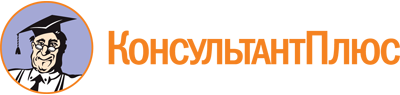 Закон Томской области от 26.08.2002 N 68-ОЗ
(ред. от 03.05.2023)
"Об основных гарантиях прав ребенка на территории Томской области"
(принят постановлением Государственной Думы Томской области от 01.08.2002 N 255)Документ предоставлен КонсультантПлюс

www.consultant.ru

Дата сохранения: 23.06.2023
 26 августа 2002 годаN 68-ОЗСписок изменяющих документов(в ред. Законов Томской областиот 04.08.2006 N 158-ОЗ, от 03.04.2008 N 52-ОЗ, от 30.06.2008 N 122-ОЗ,от 26.12.2008 N 300-ОЗ, от 01.06.2009 N 76-ОЗ, от 09.03.2010 N 33-ОЗ,от 06.04.2010 N 58-ОЗ, от 08.04.2011 N 32-ОЗ, от 15.07.2011 N 121-ОЗ,от 17.12.2012 N 222-ОЗ, от 12.08.2013 N 137-ОЗ, от 12.08.2013 N 145-ОЗ,от 18.08.2014 N 119-ОЗ, от 11.03.2015 N 11-ОЗ, от 11.03.2015 N 12-ОЗ,от 18.09.2015 N 118-ОЗ, от 05.09.2017 N 99-ОЗ, от 04.05.2018 N 47-ОЗ,от 10.09.2018 N 93-ОЗ, от 14.03.2019 N 16-ОЗ, от 08.12.2020 N 161-ОЗ,от 18.08.2021 N 74-ОЗ, от 28.12.2022 N 144-ОЗ, от 03.05.2023 N 35-ОЗ,от 03.05.2023 N 36-ОЗ)